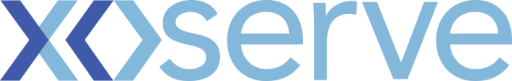 Dear Customer, Please find below a pre-meeting brief ahead of the Change Management Committee 10th November 2021. This brief focuses on required approvals and recommendations that the committee will be asked to undertake. For a full view of the agenda, meeting content and attendees, please visit the Joint Office of Gas Transporters dedicated webpage:https://www.gasgovernance.co.uk/dsc-change/101121If you have any queries regarding these key messages please get in touch via uklink@xoserve.com or James Rigby 07739689512Kind RegardsJames Rigby - Customer Change Manager -james.rigby@xoserve.com | 07739689512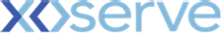 Address: Xoserve Limited, Lansdowne Gate, 65 New Road, Solihull, B91 3DLCompany Website: http://www.xoserve.comWho has this communication been sent to? Organisations listed on the Joint Office of Gas Transporters distribution list2 – Budget Movement & Change PipelineCommittee members will be presented with a view of the current financial year’s budget (21/22) The change pipeline summarises / details where each change currently resides3 - CaptureNew Change Proposals – Post Initial ReviewXRN5235 Request for access to SOQ data & capacity figures which influence transportation charges - Committee members will be asked to decide if there is still sufficient interest from other DSC customers to progress XRN 5235 as a DSC change Change UpdateMOD 0734 - XRN5236 Reporting Valid Confirmed Theft of Gas into Central Systems - Committee members will be notified of the proposed interim solution and delivery approach Change Proposals – Post Solution Review for ApprovalShippers and DNOs will be asked to vote on the solution option for XRN5298 H100 Fife Project - Phase 15 – Design and Delivery Design Change PacksShippers, DNOs and NTS will be asked to vote on the design for XRN5231 Provision of FWACV Service Shippers will be asked to vote on the design for UK Link IS Service Definition v13Shippers will be asked to vote on the design for XRN4922 CSSC Shipper BRDChange Documents for ApprovalDNOs will be asked to vote on the BER for XRN5377 Addition of ‘Class’ field to supply point data reportsShippers will be asked to vote on the BER for XRN5235 Request for access to SOQ data & capacity figures which influence transportation chargesOther updates / discussion During the meeting Xoserve will update the committee on:XRN5231 Flow Weighted Average CV Standalone release November 21 Major ReleaseJune 21 Major releaseMinor Release Drop 10UK Link Post CSSC Change DevelopmentGeminiCSSC Programme Dashboard 